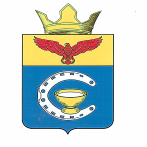 ПроектВОЛГОГРАДСКАЯ ОБЛАСТЬ ПАЛЛАСОВСКИЙ МУНИЦИПАЛЬНЫЙ РАЙОНСАВИНСКИЙ СЕЛЬСКИЙ СОВЕТР Е Ш Е Н И Е«___ » _______ 2020 год                 с. Савинка                                                  № ___О внесении изменений и дополнений в Решение № 12/1 от 17 апреля 2019г. «Об утверждении Порядка осуществления муниципального контроля за обеспечением сохранности автомобильных дорог местного значения  в границах населенных пунктов Савинского сельского поселения»         С целью приведения законодательства Савинского сельского поселения в соответствии с действующим Федеральным законодательством Российской Федерации, руководствуясь статьей 7 Федерального закона от 06 октября 2003 года №131-ФЗ «Об общих принципах организации местного самоуправления в Российской Федерации», Савинский сельский Совет Р Е Ш И Л:       1. Внести изменения и дополнения в Решение Савинского сельского Совета № 12/1 от 17 апреля 2019г. «Об утверждении Порядка осуществления муниципального контроля за обеспечением сохранности автомобильных дорог местного значения  в границах населенных пунктов Савинского сельского поселения» (далее - Решение).         1.1 Подпункт 3 пункта 3.6.  Порядка изложить в следующей редакции:«3) приказ (распоряжение) руководителя органа уполномоченного органа местного самоуправления, изданный в соответствии с поручениями Президента Российской Федерации, Правительства Российской Федерации и на основании требования прокурора о проведении внеплановой проверки в рамках надзора за исполнением законов по поступившим в органы прокуратуры материалам и обращениям».       2.Контроль за исполнением настоящего Решения оставляю за собой.       3.Настоящее Решение вступает в силу с момента его официального опубликования (обнародования).Глава Савинского                                                                 сельского поселения                                                   А.И.КоневРег: № __/2020